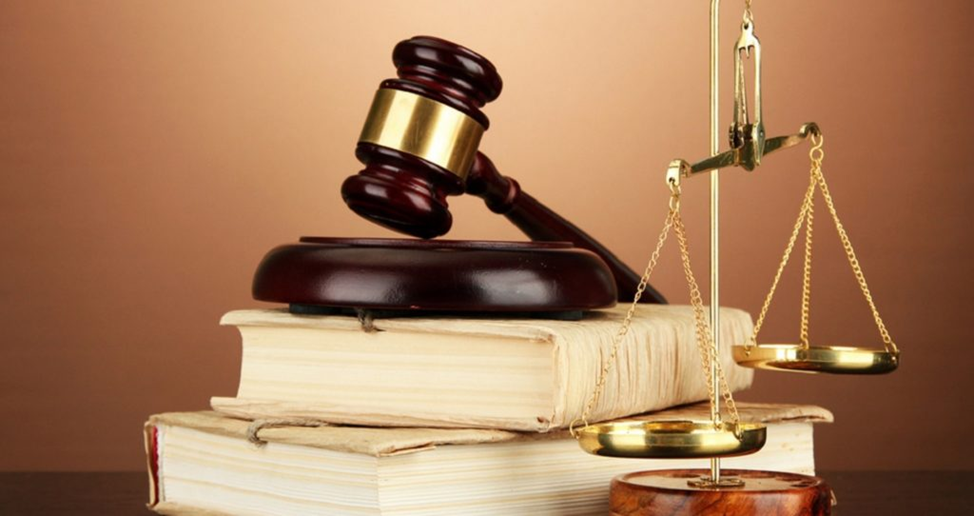 КАКИЕ ПРАВА ЕСТЬ У РЕБЁНКА С РОЖДЕНИЯСогласно «Конвенции о правах ребёнка», принятой ООН в 1989 году, ребёнком признается каждое человеческое существо до достижения 18-летнего возраста.Способность иметь права (правоспособность) - возникает у человека с момента рождения.Способность самостоятельно осуществлять свои права и нести обязанности и ответственность (дееспособность) - возникает в полном объеме с наступлением совершеннолетия, то есть по достижении 18-летнего возраста; а также в (предусмотренных законом) случаях вступления в брак до достижения 18 лет; при объявлении лица, достигшего 16 лет, полностью дееспособным, если он работает по трудовому договору, либо, с согласия родителей, занимается предпринимательской деятельностью.Законными представителями несовершеннолетнего ребенка при осуществлении им своих прав являются родители или лица, их заменяющие.В   Конституции России (Ст.2) закреплено, что "человек, его права и свободы являются высшей ценностью. Признание, соблюдение и защита  прав и свобод человека и гражданина – обязанность государства".                                                         Правовой статус ребёнка – это его права, обязанности и ответственность от рождения до достижения совершеннолетия.Правовой статус ребёнка меняется в процессе взросления. Набор прав и обязанностей, характер ответственности определяется, прежде всего, возрастом ребёнка.Права ребёнкаС рождения. К правам, которые ребёнок приобретает с момента рождения,  относятся:- право на жизнь (ст.6 Конвенции о правах ребёнка, ч.1 ст.20 Конституции РФ);- право на имя, отчество и фамилию – с момента регистрации (ст.7 Конвенции оправах ребёнка, ст.58 Конституции РФ);- право на гражданство (ст.7 Конвенции о правах ребёнка);- право знать своих родителей, право жить и воспитываться в семье;- право на всестороннее развитие и уважение человеческого достоинства (ст.27 Конвенции о правах ребёнка);- право на защиту своих прав и законных интересов родителями, органами опеки и попечительства, прокурором и судом (ст. 3 Конвенции о правах ребёнка, ст. 56, 57 Семейного Кодекса РФ); - имущественные права (ст. 9, 12  Конвенции о правах ребёнка, ст. 60 Семейного Кодекса (СК) РФ); - право на пользование наиболее совершенными услугами системы здравоохранения и средствами лечения болезней и восстановления здоровья (ст. 24 Конвенции о правах ребёнка);- право на отдых и досуг; на всестороннее участие в культурной и творческой жизни (ст. 31 Конвенции о правах ребёнка);- право на защиту от экономической эксплуатации (ст. 32 Конвенции о правах ребёнка);- право на защиту от незаконного употребления наркотических средств и психотропных веществ, использования в противозаконном производстве таких веществ и торговле ими (ст. 33 Конвенции о правах ребёнка);- право на защиту от сексуальной эксплуатации (ст. 34 Конвенции о правах ребёнка);- право на защиту от похищения, торговли или контрабанды (ст. 36 Конвенции о правах ребёнка).С полутора лет ребёнок имеет право посещать ясли.С трех лет - вправе посещать детский сад.С шести лет ребёнок имеет право на поступление в школу (право на образование, ст.43 Конституции РФ) и право на самостоятельное совершение мелких бытовых сделок (например, покупка канцелярских принадлежностей или продуктов);  сделок, направленных на безвозмездное получение выгоды, не требующих ни нотариального удостоверения, ни государственной регистрации; сделок по распоряжению средствами, предоставленными законными представителями или, с их согласия, третьим лицом (ст. 28 ГК РФ).С восьми лет ребенок приобретает право быть членом и участником детского общественного объединения (ст. 19 Закона «Об общественных объединениях»).С десяти лет - имеет право дать согласие на изменение своего имени и (или) фамилии, на восстановление родителя в родительских правах, на своё  усыновление или передачу в приёмную семью (ст. 132, 134, 154 СК РФ). Выразить свое мнение о том, с кем из своих родителей, расторгающих брак в суде, он хотел бы проживать после развода.С четырнадцатилетнего возраста правовой статус ребёнка значительно расширяется. У детей, достигших 14-летнего возраста, есть право давать согласие на изменение своего гражданства (ст.9 Закона «О гражданстве РФ»), право отмены усыновления (ст.142 СК РФ), право требовать установления отцовства в отношении своего ребёнка в судебном порядке (ст.62 СК РФ), право без согласия родителей распоряжаться заработком (стипендией) и иными доходами, право без согласия родителей осуществлять права автора  результатов своей интеллектуальной деятельности, право самостоятельно совершать некоторые сделки, нести ответственность по заключенным сделкам (ст.26 ГК РФ), а также за причиненный вред от злоупотреблений со стороны родителей (лиц, их заменяющих), право самостоятельно обращаться в суд для защиты своих интересов (ст.56 СК РФ), право быть принятым на работу в свободное от учёбы время для выполнения  лёгкого труда (ст.63 ТК РФ), право работать не более 24 часов в неделю  (ст.92 ТК РФ), право на поощрение за труд (ст.191ТК РФ); право на ежегодный оплачиваемый отпуск продолжительностью 31 календарный день в удобное для себя время (ст.267ТК РФ); право на объединение в профсоюзы (ст.21 ТК РФ); право и обязанность иметь паспорт (Постановление Правительства РФ «Об утверждении положения о паспорте гражданина РФ»).С пятнадцатилетнего возраста у подростка появляется право соглашаться или не соглашаться на медицинское вмешательство (ст.24 Основ законодательства РФ об охране здоровья граждан); право быть принятым на работу в случаях получения основного общего образования, либо продолжение его освоения по иной, чем очная, форме обучения, либо оставления его в соответствии с законодательством (ст.63 ТК РФ).С шестнадцатилетнего возраста молодой человек имеет право работать не более 35 часов в неделю  (ст.92 ТК РФ); право на признание членом кооператива (ст.26 ГК РФ); право с разрешения органа местного самоуправления при наличии уважительной причины вступить в брак (ст.13 СК РФ); право самостоятельно осуществлять родительские права (ст.62 СК РФ).Необходимо помнить, что положение человека в обществе определяется не только его правами, но и его обязанностями и ответственностью. Реализовать свои права можно только, исполняя обязанности и неся ответственность.Главная обязанность каждого человека, гражданина – соблюдать нормы права (Конституцию России и законы) и нормы морали (мы обязаны уважать права других людей, а их обязанность - уважать наши права).